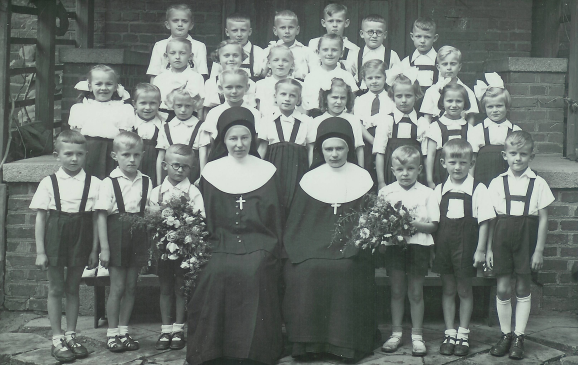 Powiedz Jasiu powiedz Olu gdzie tak miło, gdzie tak miło jak w przedszkolu. Bo przedszkole uczy bawi nas, bo w przedszkolu miło płynie czas !Drogie Koleżanki i Koledzy !W roku 2013 przypada  jubileusz 80-lecia  przybycia do Ostrzeszowa Zgromadzenia Sióstr Nazaretanek. Na zebraniu Poznańskiego Klubu Towarzystwa Przyjaciół Ziemi Ostrzeszowskiej, padła propozycja wpisania się w program tego jubileuszu poprzez zorganizowanie zjazdu byłych wychowanków przedszkola sióstr nazaretanek z lat 1945-1954. Czy warto się spotykać ? Po co powracać do lat, które już nie wrócą ? – Takie i inne wątpliwości stanęły przed nami, gdy w dniu 31 stycznia  2013 r. zawiązał się w Ostrzeszowie Komitet Organizacyjny Zjazdu b. wychowanków przedszkola nazaretańskiego w składzie:Kol. Danuta Maciejewska-Ulichnowska absolwentka przedszkola z roku 1952Kol. Grażyna Motyl-Konarska – reprezentantka ostatniej grupy przed likwidacją przedszkola w 1954 r.Kol. Jan Góra absolwent przedszkola z roku 1952Kol. Marek Kluziak - absolwent przedszkola z roku 1954Kol. Marek Makieła - absolwent przedszkola z roku 1951 Kol. Andrzej Smorawski – absolwent przedszkola z roku 1952Pomimo wielu wątpliwości  postanowiliśmy odbyć swoisty powrót do przeszłości, tak by  wspólnie przywołać ducha lat minionych, powspominać miłe chwile spędzone w przedszkolu, kiedy to  każdy z nas miał tyle samo:                                                                                                                                                   - garści uśmiechu,                                                                                                                                                                                              - i pomysłów na udaną zabawę. W związku z tym serdecznie zapraszamy do zgłaszania chęci uczestnictwa poprzez wypełnienie załączonej ankiety  i przesłanie pocztą lub drogą internetową pod wskazany niżej adres. Zdajemy sobie sprawę, że nie dotrzemy z tą wiadomością do wszystkich b. wychowanków nazaretańskiego przedszkola z lat 1945-1954, a zatem prosimy o upowszechnienie  naszego projektu zjazdu wśród znanych Wam  Koleżanek i Kolegów, którzy byliby zainteresowani tym spotkaniem.Mamy nadzieję na wspólne wzruszające spotkanie po latach, tym bardziej że weźmie udział w naszym Zjeździe  b. kierowniczka przedszkola z lat 1948-1954 s. Teofila Woźniakowska. Pamiętajmy że: młodzi żyją marzeniami – starsi wspomnieniami, a dany nam czas życia nieubłaganie biegnie ku końcowi.Z koleżeńskim pozdrowieniemKomitet Organizacyjny Zjazdu b. Wychowanków Przedszkola Sióstr Nazaretanek w OstrzeszowiePROGRAM  ZJAZDUI Miejsca spotkań: klasztor SS Nazaretanek i  lokal gastronomiczny  „Klif”II Termin zjazdu: 31.05.2013 (piątek) -01.06.2013 (sobota)III Propozycja programowa zjazdu: Pierwszy dzień:- godz. 10.00 – 11.00 recepcja uczestników Zjazdu, powitania i rozpoznawanie się,- godz. 11.00 – 12.00 Msza św. w klasztorku w intencji: sióstr  wychowawczyń i b. wychowanków przedszkola - zmarłych i żyjących,- godz. 12.15 - wspólne zdjęcie uczestników Zjazdu na stopniach przed bramą kościelną,- godz. 13.00 – 16.00 uroczyste otwarcie Zjazdu w pomieszczeniach klasztornych (powitanie uczestników Zjazdu przez s. przełożoną i przedstawiciela Komitetu Organizacyjnego Zjazdu),- przemówienia gości honorowych Zjazdu (ss. Teofili i s. Rafaeli),- syntetyczny wykład o historii przedszkola Przerwa: - lunch (tzw. szwedzki stół w refektarzu  lub w ogrodzie klasztornym), oglądanie wystawy fotograficznej, pogwarki itd.- przedstawianie się uczestników zjazdu (max.1,5 min na osobę – czas uzależniony od ilości osób biorących w zjeździe).- godz. 18.00 – 02.00 spotkanie towarzyskie w lokalu gastronomicznym „Klif” ul. Kolejowa 52 (obiado-kolacja, wspomnienia uczestników Zjazdu,  wyświetlenie filmu wspomnieniowego wychowanka przedszkola kol. R. Szalka, gala piosenki przedszkolnej, zabawy „przedszkolaków” przy muzyce mechanicznej).Drugi dzień:- godz. 11.00  – cmentarz parafialny – zapalenie zniczy pamięci na grobach b. wychowanków i sióstr nazaretanek- godz. 12.00 – 13.00 zwiedzanie przedszkola przy ul. Zamkowej (b.  pastorówka)- godz. 14.00-16.00 zwiedzanie klasztoru i kościoła klasztornego oraz aktualnego przedszkola - godz. 16.00  podsumowanie Zjazdu, spotkania indywidualne.SPRAWY ORGANIZACYJNEI WYSTAWA FOTOGRAFICZNAGdy zdecydujesz się jednak wziąć udział w proponowanym Zjeździe, to będziemy wdzięczni za wszelką pomoc przy odtwarzaniu historii naszego  przedszkola.   W przypadku osób chcących jej udzielić, prosimy o nie odkładanie tej sprawy na zwykle nieokreśloną przyszłość. Doświadczenie pokazuje bowiem, że odłożenie przygotowania wspomnień, przeszukania domowego archiwum, zrobienia kopii starego zdjęcia czy dokumentu na więcej niż cztery tygodnie oznacza, że do sprawy przez kolejne długie miesiące i lata, a często już nigdy się nie wraca. Prosząc o rozważenie tego, będziemy wdzięczni za :przesłanie listy Waszych koleżanek i kolegów z grupy przedszkolnej oraz indywidualne i grupowe fotografie z tamtego okresu  (w przypadku skanów zdjęć zapis w formacie TIFF i rozdzielczości 600 dpi),udzielenie nam pomocy przy identyfikacji osób występujących na fotografiach, pisemne wspomnienia dotyczące pobytu w przedszkolu,  udostępnienie na wystawę, a później do klasztornego muzeum różnych dokumentów i  pamiątek z okresu przedszkolnego,przekazanie nam kontaktów (adresy, telefony, e-maile) do b. wychowanków przedszkola.W powyższym temacie  prosimy  kontaktować się  z kol. Markiem Makiełą (tel. 61 841 17 12, e-mail: marekmakiela@o2.pl, lub pocztą na adres: ul. Bystrzycka 2, 60-401 Poznań). Czekamy na sygnały od Was do końca marca 2013 r.II NOCLEGIZakwaterowanie w czasie pobytu w Ostrzeszowie każdy załatwia indywidualnie. Istnieje możliwość skorzystania z noclegu z pełnym wyżywieniem (standard agroturystyczny) w domu rekolekcyjnym sióstr nazaretanek „Józefowo” w pokojach 2-3 osobowych w cenie zł. 60,- za dobę od osoby. Rezerwację przyjmuje siostra przełożona Teofania Migowska  tel. 668 017 464Poniżej podajemy adresy hoteli w Ostrzeszowie o różnym standardzie i cenach.III Zgłoszenie udziału w Zjeździe - deklaracjaPatrz niżej. Po jego wypełnieniu prosimy o osobiste przekazanie lub przesłanie zgłoszenia pocztą na adres kol. Danuty Ulichnowskiej 63-500 Ostrzeszów, Os. Zamkowe 20/20 ewentualnie e-mailem na adres: du@plusnet.pl do dnia 31 marca 2013 r. Tel. 605 310 866UWAGA ! Dla osób towarzyszących uczestnikom Zjazdu przewidujemy program alternatywny w dniu 31 maja br. w godz. od 13.00 do 16.00 obejmujący zwiedzanie Muzeum Regionalnego, kościoła farnego i kazimierzowskiej baszty. Ewentualny udział osób towarzyszących w spotkaniu towarzyskim w lokalu gastronomicznym „Klif” pociągnie za sobą pokrycie kosztu biesiady w wysokości zł. 70,- od osoby.IV Opłacenie kosztów uczestnictwa w ZjeździeWarunkiem uczestnictwa w zjeździe jest wniesienie opłaty zjazdowej w wysokości zł. 130,- od osoby najpóźniej do 30 kwietnia 2013 r. na konto: Grażyna Konarska ul. Jana Olbrachta 5 63-500 Ostrzeszów, w banku BZ WBK Ostrzeszów nr  20 1090 1173 0000 0001 2057 9145     z dopiskiem „zjazd  b. wychowanków przedszkola i podaniem nazwiska osoby biorącej udział w Zjeździe”. Nr tel. naszego skarbnika – Grażyny Konarskiej (z d. Motyl) 605 444 298V Sponsorzy (dobrodzieje) Zjazdu mile widziani.Deklaracja uczestnictwa w zjeździe b. wychowanków nazaretańskiego przedszkola z lat 1945-1954                                                                                       Ostrzeszów 31 maja - 01 czerwca 2013 r.Zgłaszam chęć uczestnictwa w Zjeździe Imię				       ..........................................................................................Nazwisko			     ............................................................................................Nazwisko panieńskie	                   .........................................................................................Adres e-mail		                   ..........................................................................................Adres pocztowy        	                   ..........................................................................................Telefon			       ...........................................................................................Telefon komórkowy	                  ...........................................................................................Okres uczęszczania do przedszkola ......................................................................................Akceptacja programu zjazdu, ewentualne uwagi, lub inne życzenia……………………………. …………………………………….……………………………………..……...…………………………………………………………………………………………………………………………………..…………………………………………………………………………………………………………..…………………………………………………………………………………………………………...Imię i nazwisko osoby towarzyszącej……………………………………………………………….Z jakiego zakwaterowania będziesz korzystał/ła w czasie Zjazdu (u rodziny lub znajomych, dom rekolekcyjny sióstr nazaretanek, inne lokum – właściwe prosimy podkreślić)Wyrażam zgodę na przetwarzanie moich danych osobowych  dla celów organizacyjnych Zjazdu  i oświadczam, że dane przekazuję dobrowolnie.Miejsce   			            Data     				                 Podpis1.Hotel i Restauracja "Dworek 1885"ul. Kaliska 7/9, 63-500 Ostrzeszówtel. 62 730 95 50fax.62 730 95 52dworek@dworek.net.pl2. „Katrina” ul. Zamkowa 20A, 63-500 Ostrzeszówtel. 62 730 48 33biuro@katrina.plhttp://www.katrina.pl/3. Hotel „Klif” ul. Kolejowa 52 63-500 Ostrzeszówtel. 62 730 10 30, 606 556 619
http://www.pubklif.pl
recepcja@pubklif.pl4. Ośrodek Sportu i Rekreacji ul. Kąpielowa 5, 63-500 Ostrzeszówtel. 62 730-27-65, hotel@zec-ostrzeszow.pl                                                                                                                                                                    osir-ostrzeszow.pl